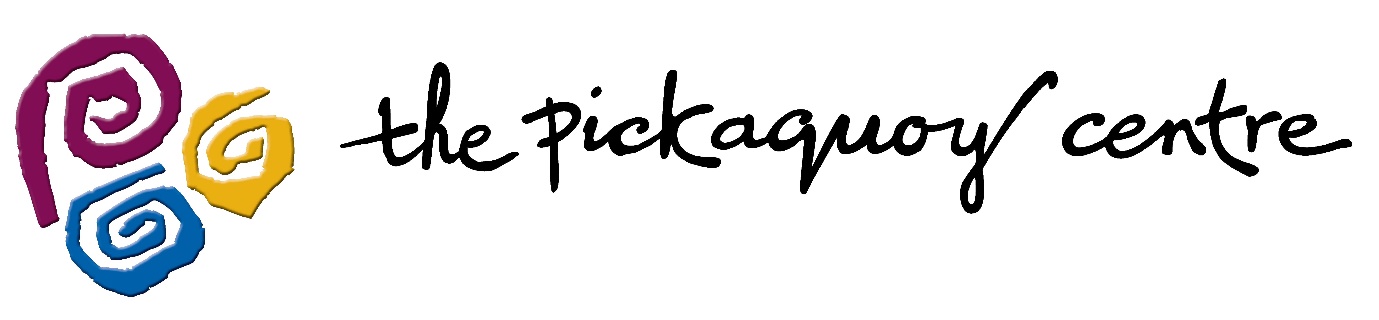 Application FormTHANK YOU FOR YOUR INTEREST IN WORKING FOR THE PICKAQUOY CENTRE. TO MAKE AN APPLICATION, PLEASE COMPLETE THIS FORM IN FULL AND SUBMIT TO hr@pickaquoycentre.com, ALONGSIDE AN UP-TO-DATE CV OUTLINING YOUR CURRENT AND PREVIOUS EMPLOYMENT HISTORY, EDUCATION, QUALIFICATIONS, AND ANY ADDITONAL TRAINING.We are aware of our obligations under data protection legislation, including the obligation to collect only the data that is required for our specific purpose. We will treat all personal information about you with utmost integrity and confidentiality and your data will be processed in line with the data protection principles within current data protection legislation, and in accordance with our data protection policy.Return this form, alongside a CV, to:Source of Application:hr@pickaquoy.comHow did you become aware of the vacancy:                                                         Position Applied for:Personal DetailsPersonal DetailsPersonal DetailsNameTitle:NameForename(s): NameSurname: Contact InformationAddress: Contact InformationPost Code:Contact InformationEmail: Contact InformationTel No:Contact InformationN.I Number: Are there any restrictions on you taking up Employment in the UK?Are there any restrictions on you taking up Employment in the UK?Are there any restrictions on you taking up Employment in the UK?Are there any restrictions on you taking up Employment in the UK?Are there any restrictions on you taking up Employment in the UK?Are there any restrictions on you taking up Employment in the UK?Are there any restrictions on you taking up Employment in the UK?Yes: No:If Yes, Please Provide Details:If Yes, Please Provide Details:If Yes, Please Provide Details:If Yes, Please Provide Details:Documents which evidence an individual’s right to work in the UK are required to be provided by ALL prospective employees prior to commencing employment with the Pickaquoy Centre Trust, and, in the interests of fairness and equality, all candidates will be required to present this on request.It does not form part of the selection process but is a final check to ensure that the Pickaquoy centre Trust has acted within the law making an appointment to a successful applicant.Documents which evidence an individual’s right to work in the UK are required to be provided by ALL prospective employees prior to commencing employment with the Pickaquoy Centre Trust, and, in the interests of fairness and equality, all candidates will be required to present this on request.It does not form part of the selection process but is a final check to ensure that the Pickaquoy centre Trust has acted within the law making an appointment to a successful applicant.Documents which evidence an individual’s right to work in the UK are required to be provided by ALL prospective employees prior to commencing employment with the Pickaquoy Centre Trust, and, in the interests of fairness and equality, all candidates will be required to present this on request.It does not form part of the selection process but is a final check to ensure that the Pickaquoy centre Trust has acted within the law making an appointment to a successful applicant.Documents which evidence an individual’s right to work in the UK are required to be provided by ALL prospective employees prior to commencing employment with the Pickaquoy Centre Trust, and, in the interests of fairness and equality, all candidates will be required to present this on request.It does not form part of the selection process but is a final check to ensure that the Pickaquoy centre Trust has acted within the law making an appointment to a successful applicant.Documents which evidence an individual’s right to work in the UK are required to be provided by ALL prospective employees prior to commencing employment with the Pickaquoy Centre Trust, and, in the interests of fairness and equality, all candidates will be required to present this on request.It does not form part of the selection process but is a final check to ensure that the Pickaquoy centre Trust has acted within the law making an appointment to a successful applicant.Documents which evidence an individual’s right to work in the UK are required to be provided by ALL prospective employees prior to commencing employment with the Pickaquoy Centre Trust, and, in the interests of fairness and equality, all candidates will be required to present this on request.It does not form part of the selection process but is a final check to ensure that the Pickaquoy centre Trust has acted within the law making an appointment to a successful applicant.Are you involved in any activity which might limit your availability to work rotational shifts?Are you involved in any activity which might limit your availability to work rotational shifts?Are you involved in any activity which might limit your availability to work rotational shifts?Are you involved in any activity which might limit your availability to work rotational shifts?Are you involved in any activity which might limit your availability to work rotational shifts?Are you involved in any activity which might limit your availability to work rotational shifts?Yes: No:If Yes, Please Provide Details:If Yes, Please Provide Details:If Yes, Please Provide Details:If Yes, Please Provide Details:Have you ever worked for The Pickaquoy Centre Before?Have you ever worked for The Pickaquoy Centre Before?Have you ever worked for The Pickaquoy Centre Before?Have you ever worked for The Pickaquoy Centre Before?Have you ever worked for The Pickaquoy Centre Before?Have you ever worked for The Pickaquoy Centre Before?Yes: No:If Yes, Please Provide Details:If Yes, Please Provide Details:If Yes, Please Provide Details:If Yes, Please Provide Details:References (please note here two persons from whom we may obtain both character and work references)References (please note here two persons from whom we may obtain both character and work references)References (please note here two persons from whom we may obtain both character and work references)References (please note here two persons from whom we may obtain both character and work references)References (please note here two persons from whom we may obtain both character and work references)References (please note here two persons from whom we may obtain both character and work references)References (please note here two persons from whom we may obtain both character and work references)References (please note here two persons from whom we may obtain both character and work references)Reference #1Title:Title:Reference #1Forename(s): Forename(s): Reference #1Surname: Surname: Reference #1Address:Address:Reference #1Post Code:Post Code:Reference #1Email Address: Email Address: Reference #1Position Held. Position Held. Reference #1May we approach the above prior to interview? May we approach the above prior to interview? May we approach the above prior to interview? YesNoReference #2Title: Reference #2Forename(s):Reference #2Surname:Reference #2Address:Reference #2Post Code:Reference #2Email Address: Reference #2Position HeldReference #2May we approach the above prior to interview? May we approach the above prior to interview? May we approach the above prior to interview? YesNoWhat has attracted you to this role? (Max 250 words)What qualities can you bring to the Post? (Max 250 words)Supplementary Information (Max 500 words)Supplementary Information (Max 500 words)Please detail here any further information to support your application particularly in relation to this role and its requirements (as summarised in the person specification). For example, past achievements, future aspirations, personal strengths, training and/or qualifications:Please detail here any further information to support your application particularly in relation to this role and its requirements (as summarised in the person specification). For example, past achievements, future aspirations, personal strengths, training and/or qualifications:Interview DatesPlease tell us if there are any dates or times when you will not be available for interview.Equal Opportunities Please tell us if there are any reasonable adjustments, we can make to assist you in your application or with our recruitment process.Please state if you have a relationship with any members of the trust or employees at the Centre:Please state if you have a relationship with any members of the trust or employees at the Centre:Please state if you have a relationship with any members of the trust or employees at the Centre:Please state if you have a relationship with any members of the trust or employees at the Centre:Please state if you have a relationship with any members of the trust or employees at the Centre:Please state if you have a relationship with any members of the trust or employees at the Centre:Please state if you have a relationship with any members of the trust or employees at the Centre:Yes: No:No:Employee/Member of Trust: Employee/Member of Trust: Employee/Member of Trust: Relationship: Relationship: Relationship: Declaration (please read this carefully before signing this application)Declaration (please read this carefully before signing this application)Declaration (please read this carefully before signing this application)Declaration (please read this carefully before signing this application)I confirm that the information provided in this application is complete and correct and that any untrue or misleading information will give my employer the right to terminate any employment contract offered.I confirm that the information provided in this application is complete and correct and that any untrue or misleading information will give my employer the right to terminate any employment contract offered.I confirm that the information provided in this application is complete and correct and that any untrue or misleading information will give my employer the right to terminate any employment contract offered.I confirm that the information provided in this application is complete and correct and that any untrue or misleading information will give my employer the right to terminate any employment contract offered.Signed (print name):Date: